Pozdravljeni učenci 9. a razreda!ČET., 21. 5. 2020, 5. šolska uraZA KONEC: Virtualno se sprehodite po enem največjih muzejev umetnosti na svetu:https://artsandculture.google.com/partner/musee-dorsay-paris?hl=en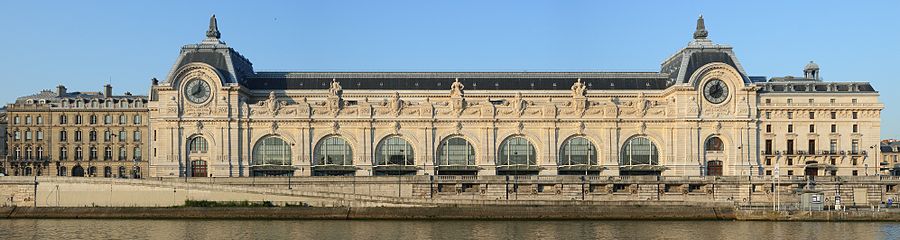                                                                          Muzej d'Orsay v Parizu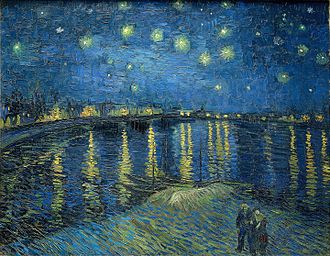                        Najdite sliko na steni muzeja:  Vincent van Gogh, Starry Night